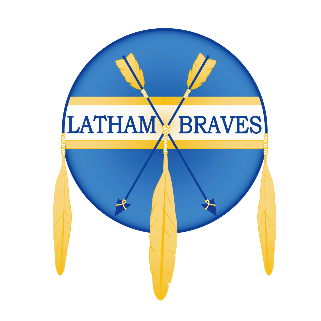 APPLICATION FOR CERTIFIED STAFF POSITIONThe School District considers applicants for all positions without regard to race, color, religion,sex, national origin or disability. If you have a disability or handicap which may requireaccommodation for you to participate in our application process (including filling out this form,interviewing or any other pre-employment procedure or requirement), please make us aware ofany accommodation you feel is necessary. If you have any inquiries, complaints or concernsabout any pre-employment procedure or requirement, including completing this application, orabout the District policy of non-discrimination, you may contact Tracey Bieri at 660-458-6271.All applicants are expected to answer all questions on this application. Answer "none" or "notapplicable" where necessary.Date______________________________________________________________________________________________________Last Name 				First Name 				Middle NameOther names that may appear on your transcripts or records:_____________________________________________________________________________Social Security Number____________________Current Address________________________________________________________________Street 					City 			State 		ZipCurrent Phone___________________________Permanent Address _____________________________________________________________Street 					City 			State 		ZipPermanent Phone_________________________Date Available___________________________Current Certifications: __________________________________________________________________________________________________________________________________________Form 4120.6Page 2Position(s) for which you are applying: __________________________________________________________________________________________________________________________Skills you possess pertaining to the position(s) for which you are applying:_____________________________________________________________________________________________________________________________________________________________________________Educational Preparation:Work Experience:Form 4120.6Page 3References:Employment Questions:1. Have you ever been arrested for, or charged with or convicted of a felony ormisdemeanor? (Exclude traffic offenses for which you were not sentenced to jail or forwhich the fine was less than $100.00)_________________________________________2. Have you ever pleaded guilty or no contest to a felony or misdemeanor? (Exclude trafficoffenses for which you were not sentenced to jail or for which the fine was less than$100.00)________________________________________________________________3. Has the Missouri Division of Family Services or a similar agency in any other state orjurisdiction, ever issued a determination or finding of cause or reason to believe orsuspect that you have engaged in physical, emotional, psychological or sexual abuse orneglect of a child? ________________________________________________________4. Have you ever failed to be re-employed by an educational institution?_______________If the answer to any of the foregoing questions is "yes" please explain; use a separate sheet ifnecessary:____________________________________________________________________________________________________________________________________________________________________________________________________________________________________________________________________________________________________________________Form 4120.6Page 4READ CAREFULLY BEFORE SIGNINGI acknowledge and agree to the following provisions as conditions to consideration of myapplication for employment:1. I hereby authorize my current and former employers and references to furnish anyinformation about me and about my work experience. I release my current and formeremployers and references from any and all liabilities or damages of any nature as a resultof providing such information. My current and former employers and references mayrely on a signed copy of this release.2. I understand and consent to having criminal and arrest records checks as well asbackground checks by the Missouri Division of Family Services as a condition forconsideration of my application for employment.3. I certify that the answers given in this application are true and complete to the very bestof my knowledge. In the event I am employed by the District and in the further eventthat I have provided false or misleading information in this application or in subsequentemployment interviews, I understand that my employment may be terminated at any timeafter discovery of the false or misleading information.4. I understand that this application will be considered active through April 30th. Iunderstand that if I wish my candidacy to remain open after that date I must submitanother application.________________________________________________ _______________________Signature 								Date*****************************************************************************Do Not Write Below This Line - For Administrative Use OnlyDate received: Application__________Transcripts___________Letters of Reference_________Date interviewed:__________________Interviewed by:________________________________Date and time: Applicant notified_______________________Date and time: Applicant accepted______________________Position offered: ____________________________________Form 4120.6Page 5APPLICANT QUESTIONSName: ______________________________________Social Security # __________________Please respond to the following questions in your own handwriting.1. Why have you chosen the position for which you are applying as your profession?2. Describe how you would be able to help the students in our School District.3. Write a brief autobiography focusing on the important people and events in your life.NAME &LOCATIONDATES OFATTENDANCENAME OFDEGREEMAJOROVERALLGPAHIGH SCHOOLN/AN/AN/AN/ACOLLEGES/UNIVERSITIESBUSINESS/TRADE SCHOOLSEMPLOYERNAME &LOCATIONPOSITIONDATES OFEMPLOYMENTNUMBER OFYEARSSUPERVISORPHONENAMEADDRESSPHONEPOSITION